Универсальный комплекс на 2 тренировки в неделю   http://www.tvoytrener.com/metodiki_obhcie/plan_na_2_trenirovki.php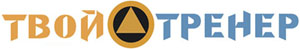 ИНДИВИДУАЛЬНЫЙ КОМПЛЕКС УПРАЖНЕНИЙЗаказать индивидуальный комплекс упражнений от Тимко Ильи (автора этого тенировочного плана и всех планов на сайте) вы можете здесь:http://www.tvoytrener.com/sotrydnichestvo/kompleks_upragnenii.phpЭтот план есть в нашем приложении «ТВОЙ ТРЕНЕР»НАШИ  БЕСПЛАТНЫЕ  КНИГИОБРАЩЕНИЕ  СОЗДАТЕЛЯ САЙТАЕсли вам понравился план тренировок - поддержите проект.
Команда нашего сайта делает всё возможное, чтобы вся информация на нём была абсолютно бесплатной для вас. И я надеюсь, что так будет и дальше. Но денег, что приносит проект, недостаточно для  его полноценного развития.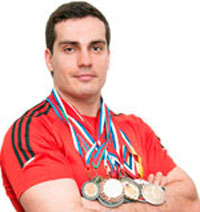 Реквизиты для перевода денег вы можете посмотреть здесь: http://www.tvoytrener.com/sotrydnichestvo/poblagodarit.php (С уважением, создатель и автор сайта Илья Тимко.)Тренировка  1: ноги, спина плечи1 НЕДЕЛЯ2 НЕДЕЛЯ3 НЕДЕЛЯ4 НЕДЕЛЯ5 НЕДЕЛЯ6 НЕДЕЛЯ7 НЕДЕЛЯРазминка 5–10 минутГиперэкстензия(3х10-12/12-15)Скручивания на наклонной скамье (3х12-15/15-20)Приседания со штангой на плечах (6-10/12-15)Жим ногами в тренажёре(8-10/12-15)Сгибание ног в тренажёре(10-15/12-18)Подтягивания широким хватом к груди (6-12/макс)Тяга горизонтального блока(8-10/12-15)Тяга с верхнего блока узкой ручкой (8-10/12-15)Жим штанги стоя с груди(6-10/12-15)Жим гантелями сидя(8-10/12-15)Махи гантелями в стороны(10-15/12-18)Заминка 2-5 минутТренировка 2: грудь, бицепс, трицепсРазминка 5–10 минутПодъём ног в висе (3х10-12/12-15)Гиперэкстензия (3х10-12/12-15)Жим штанги лёжа широким хватом (6-10/12-15)Жим гантелями под углом 40 гр(8-10/12-15)Разводы с гантелями под углом 20 гр (10-15/12-18)Подтягивания обратным хватом (6-12/макс)Сгибание рук с гантелями «молот» (10-12/12-18)Сгибание рук сидя под углом 60 гр (10-12/12-18)Отжимания от брусьев(6-10/12-15)Французский жим с гантелями лёжа (10-15/12-18)Разгибания рук с верхнего блока (10-15/12-18)Заминка 2-5 минут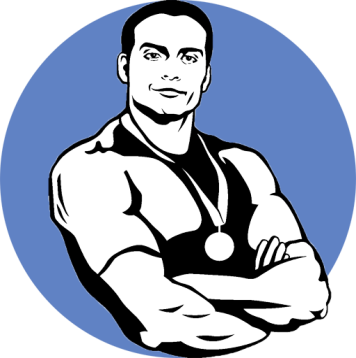 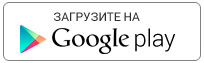 https://play.google.com/store/apps/details?id=com.tvoytrener.timkoilia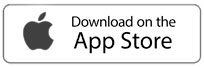 https://itunes.apple.com/ru/app/%D1%82%D0%B2%D0%BE%D0%B9-%D1%82%D1%80%D0%B5%D0%BD%D0%B5%D1%80/id1299904851?mt=8 Версия для компаhttps://yadi.sk/d/MEPa9xnB3R98By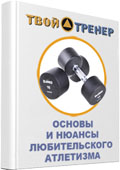 http://tvoytrener.com/kniga_tvoytrener.php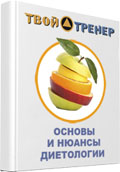 http://tvoytrener.com/kniga_tvoytrener2.phphttp://tvoytrener.com/kniga_tvoytrener3.php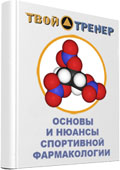 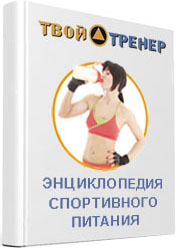 http://tvoytrener.com/kniga_tvoytrener5.php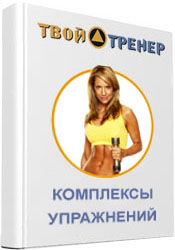 http://tvoytrener.com/kniga_tvoytrener6.phphttp://tvoytrener.com/kniga_tvoytrener4.php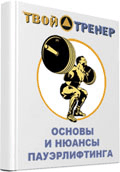 